МУНИЦИПАЛЬНЫЙ КОНТРАКТ № 7на закупку автотранспортных средств и коммунальной техники на 2010 год для нужд Перелюбского муниципального образования Перелюбского муниципального района Саратовской областис.  Перелюб                                                                                                  «27» декабря 2010 годаАдминистрации Перелюбского муниципального образования Перелюбского муниципального района Саратовской области в лице Главы администрации Гончарова Александра Владимировича, действующего на основании Устава, именуемая в дальнейшем «Заказчик», с одной стороны, и ООО «Саратовский Автоцентр КАМАЗ» именуемое в дальнейшем «Поставщик», в лице  Директора Шагабутдинова Заки Мугимовича, действующего на основании Устава, с другой стороны (именуемые в дальнейшем - Стороны), по итогам размещения заказа путем проведения открытого аукциона в электронной форме на поставку коммунальной техники для нужд администрации (Протокол № 3 от 16.12.2010г.) в соответствии с положениями Федерального закона «О размещении заказов на поставки товаров, выполнение работ, оказание услуг для государственных и муниципальных нужд» от 21 июля 2005 года №94-ФЗ, заключили настоящий муниципальный контракт (далее – контракт) о нижеследующем:1.Предмет контракта1.1. Заключение настоящего контракта осуществляется на основании Закона Саратовской области от 1 июня 2010 года №88-ЗСО «О предоставлении в 2010 году бюджетам муниципальных районов, городских округов и поселений области субсидии на закупку автотранспортных средств и коммунальной техники» и Соглашения между Администрацией Перелюбского муниципального образования Перелюбского муниципального района Саратовской области и Правительством Саратовской области о предоставлении субсидий из областного бюджета бюджетам муниципальных образований области на закупку автотранспортных средств и коммунальной техники на 2010 год.1.2. Поставщик обязуется в рамках настоящего контракта поставить по заказу Заказчика автомобиль марки КАМАЗ (45143-112-15) производства ОАО «КАМАЗ» в количестве 1 (одна) единица (далее Товар) согласно спецификации (Приложение №1), которая является неотъемлемой частью настоящего контракта, а Заказчик – оплатить поставленный Товар.2. Качество и комплектность2.1. Поставляемый по настоящему контракту Товар по своему качеству и комплектности должен соответствовать установленным стандартам, техническим условиям и характеристикам, иметь соответствующие сертификаты и инструкции по эксплуатации на русском языке. 2.2. Поставщик обязуется удостоверить качество поставляемой продукции сертификатами, установленными для данного вида продукции, которые отправляются вместе с товаром.  2.3. При поставке некомплектного товара Поставщик обязан в течение 10 календарных дней доукомплектовать товар, в противном случае Заказчик имеет право отказаться от Товара и требовать возврата уплаченных за этот Товар сумм.2.4. Поставщик гарантирует качество поставляемого товара в течение срока, установленного в техническом паспорте, либо гарантийном обязательстве (талоне) на данный вид Товара.2.5. При обнаружении производственных дефектов в Товаре при его приемке, а также эксплуатации в период гарантийного срока Заказчик обязан уведомить об этом Поставщика в письменном виде.Условия поставки и приемки товара.3.1. Поставка товара должна быть осуществлена в срок не позднее 3-х дней со дня подписания настоящего контракта, по адресу: 413750, Саратовская область, Перелюбский район, с. Перелюб, ул. Ленина, д. 75. Поставщик уведомляет Заказчика о возможности отгрузки товара за 2 дня до предполагаемой даты отгрузки. Товар должен быть выгружен и передан Заказчику в соответствии с требованиями настоящего контракта. Товар должен быть заправлен эксплуатационными жидкостями и топливом в количестве не менее  на каждую единицу. Товар, должен быть новым и ранее не использованным, сертифицированным, в случае если подлежит обязательной сертификации в соответствии с законодательством РФ, не иметь дефектов. Год выпуска – 2010.3.2. В стоимость товара входит: стоимость товара, стоимость доставки, погрузки/разгрузки, предпродажной подготовки, все налоги, сборы, отчисления и другие платежи, включая таможенные.3.3. Передача товара осуществляется по доверенности, выданной Заказчиком, и оформляется актом приемки-передачи с указанием в нем полного наименования, количества и цены товара в рублях, счетом-фактурой, документами, подтверждающими качество товара и техническую исправность поставляемого товара, пригодность его к эксплуатации. К акту приемки-передачи должна быть приложена накладная на Товар. Накладная должна быть составлена в двух экземплярах, по одному для Заказчика и Поставщика. Поставщик должен передать Заказчику счет-фактуру на цену контракта. Акт приемки-передачи составляется в 4-х экземплярах и подписывается Заказчиком и Поставщиком. 3.4. Одновременно с передачей Товара Поставщик передает Заказчику принадлежности этого Товара, а также относящиеся к нему документы (руководство по эксплуатации, накладную, счет-фактуру, акт приемки-передачи), необходимые для использования Товара по назначению Заказчиком. Заказчик обязан осмотреть и проверить количество, качество и комплектность Товара непосредственно при его приемке.3.5. При получении товара и документов, сопровождающих его, Заказчик надлежащим образом оформляет соответствующие документы и возвращает по одному экземпляру Поставщику.3.6. Перед осуществлением предварительной оплаты Товара Поставщик обязан представить Заказчику единый счет на цену контракта, указанную в пункте 4.3 настоящего контракта, на поставляемый Товар.Цена контракта и порядок расчетов4.1. Цена  контракта составляет 1671874,02 (Один миллион шестьсот семьдесят одна тысяча восемьсот семьдесят четыре) рубля 02 копейки, в том числе НДС 18%  255031,63 ( двести пятьдесят пять тысяч тридцать один) рубль 63 копейки.4.2 Оплата за поставленный товар осуществляется в пределах выделенных бюджетных ассигнований и доведенных лимитов бюджетного финансирования. Оплата за поставленный товар производится по мере поступления финансирования на счет Заказчика путем перечисления денежных средств на счет Поставщика. Основанием оплаты по настоящему государственному контракту является факт поставки на основании подписанного Поставщиком и Заказчиком Акта приемки-передачи товара. Цена контракта исчисляется в рублях и остается неизменной в течение всего срока действия контракта. Оплата товара производится в рублях. Датой оплаты считается дата списания денежных средств со счета Заказчика. Обязанность по оплате считается исполненной с момента зачисления денежных средств на счет Поставщика.Тара и упаковка5.1. Поставщик обязуется отгрузить товар в заводской упаковке, соответствующей для данного вида товара, которая обеспечит его сохранность от всякого рода повреждений при перевозке любыми видами транспорта и хранении, а также предохранит его от атмосферных влияний. Условия гарантии6.1. Гарантийное обслуживание Товара осуществляется заводом-изготовителем и (или) специализированным сервисным центром.6.2. Условия гарантии и порядок предъявления рекламаций установлены в технической документации, выдаваемой на Товар.6.3. Срок предоставления гарантии на товар составляет не менее 18 месяцев или  пробега (в зависимости от того, какое из указанных обстоятельств наступит раньше) с момента утверждения Заказчиком акта приемки-передачи в соответствии со спецификацией.6.4. Гарантия завода-изготовителя и Поставщика сохраняется на Товар при условии точного соблюдения Заказчиком всех требований, изложенных в руководстве по эксплуатации.6.5. При обнаружении скрытых дефектов в течение гарантийного срока и по его окончании, в случае отсутствия специализированного сервисного центра, имеющего аттестацию завода-изготовителя, при определении причин выхода из строя деталей, узлов и агрегатов, вызов представителя Поставщика обязателен до привлечения любой компетентной организации или эксперта. При нарушении указанного условия  Заказчиком Поставщик вправе не удовлетворять претензии по качеству поставленного товара. Ответственность сторон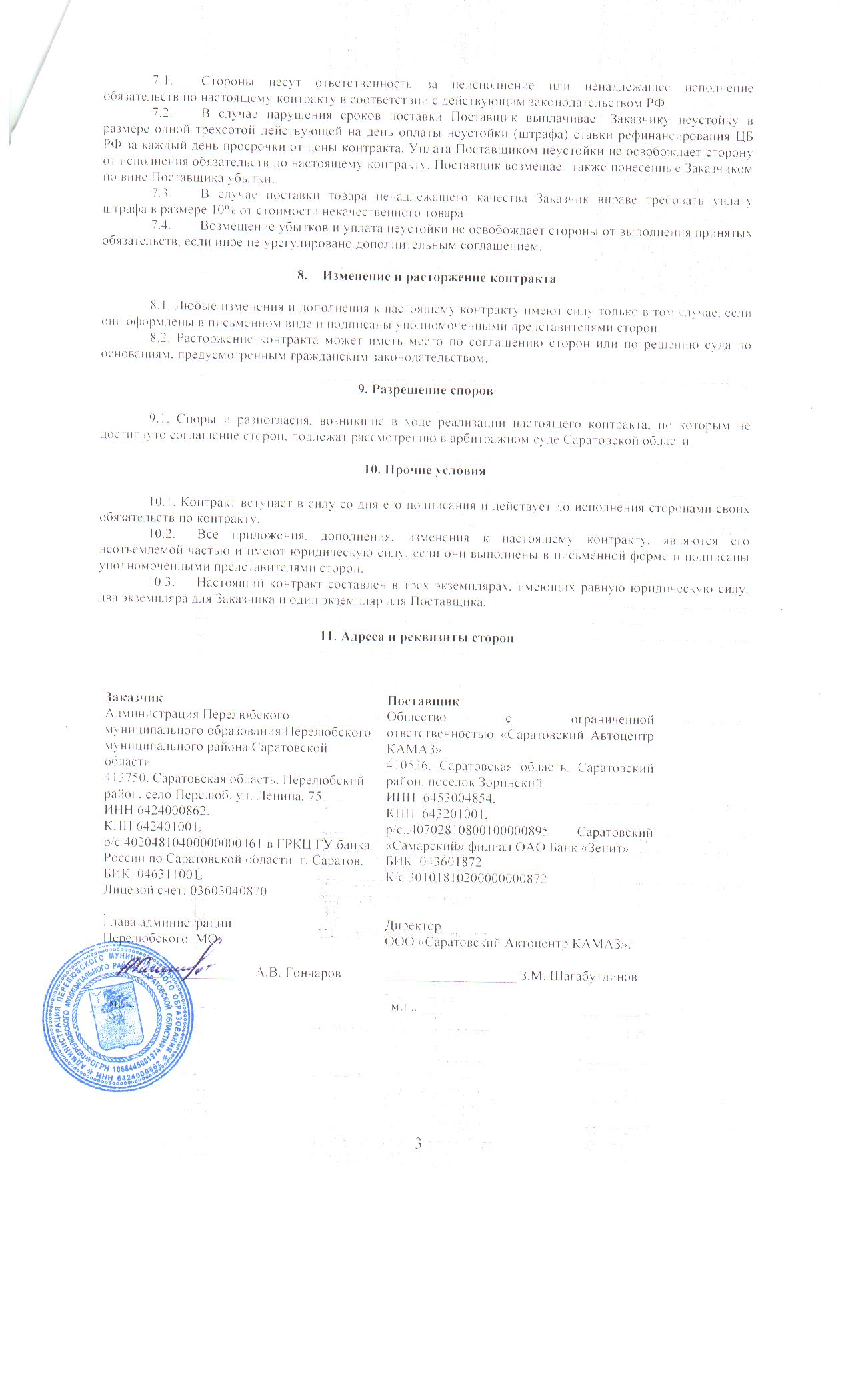 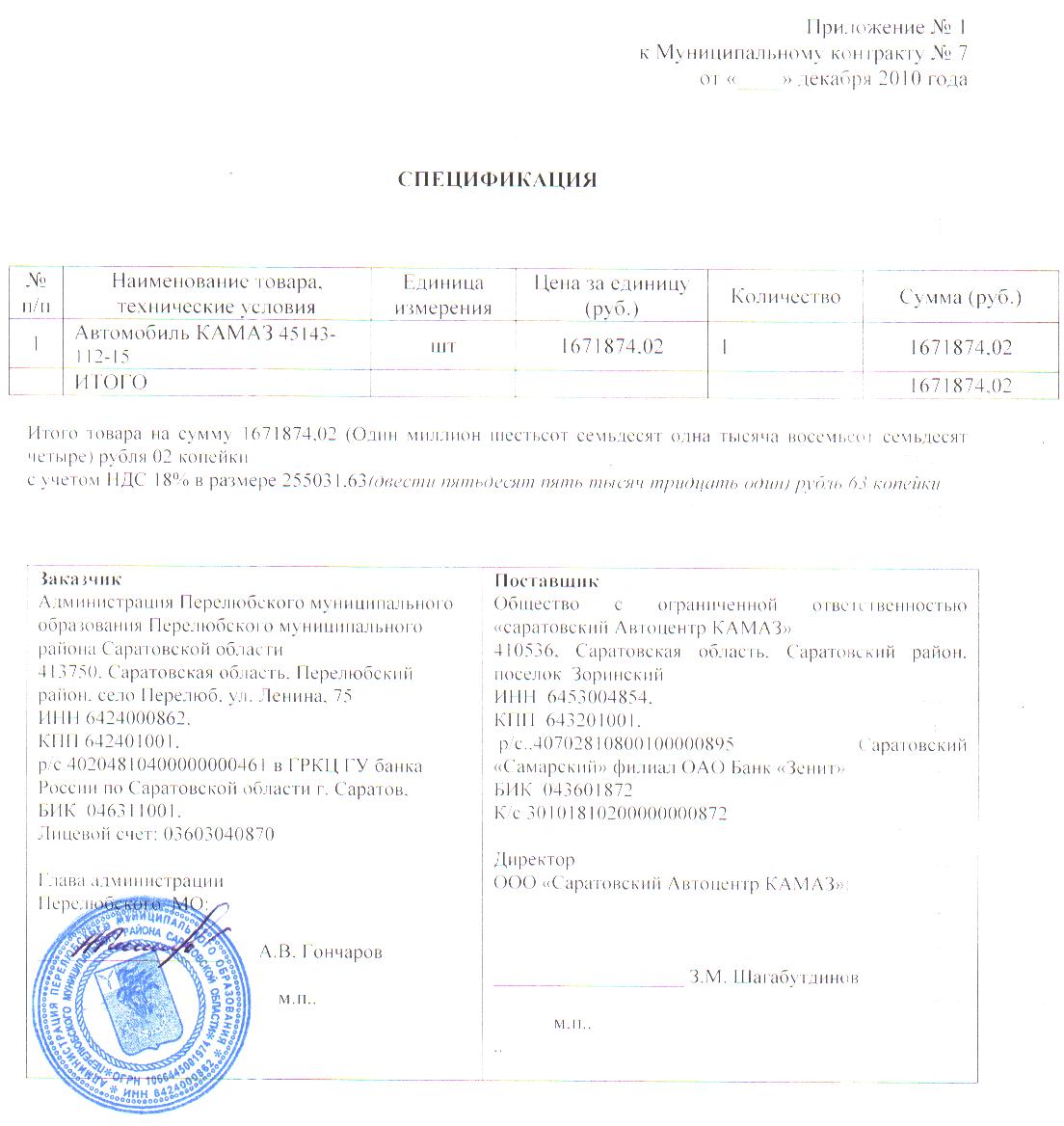 